Lesson 2: Moving FunctionsLet’s represent vertical and horizontal translations using function notation.2.1: What Happened to the Equation?Graph each function using technology. Describe how to transform  to get to the functions shown here in terms of both the graph and the equation.2.2: Writing Equations for Vertical TranslationsThe graph of function  is a vertical translation of the graph of polynomial .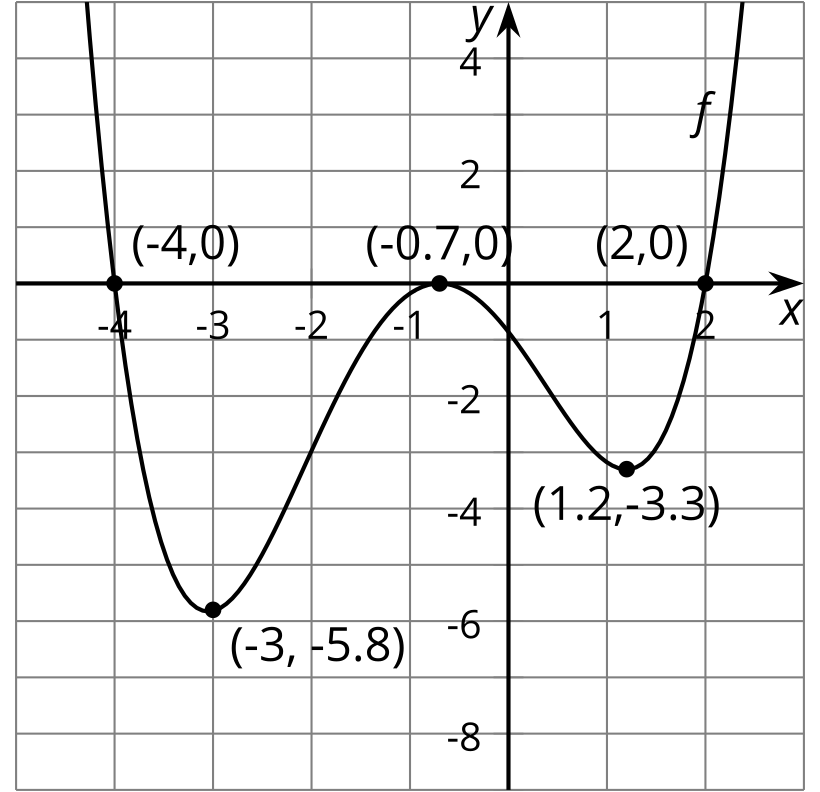 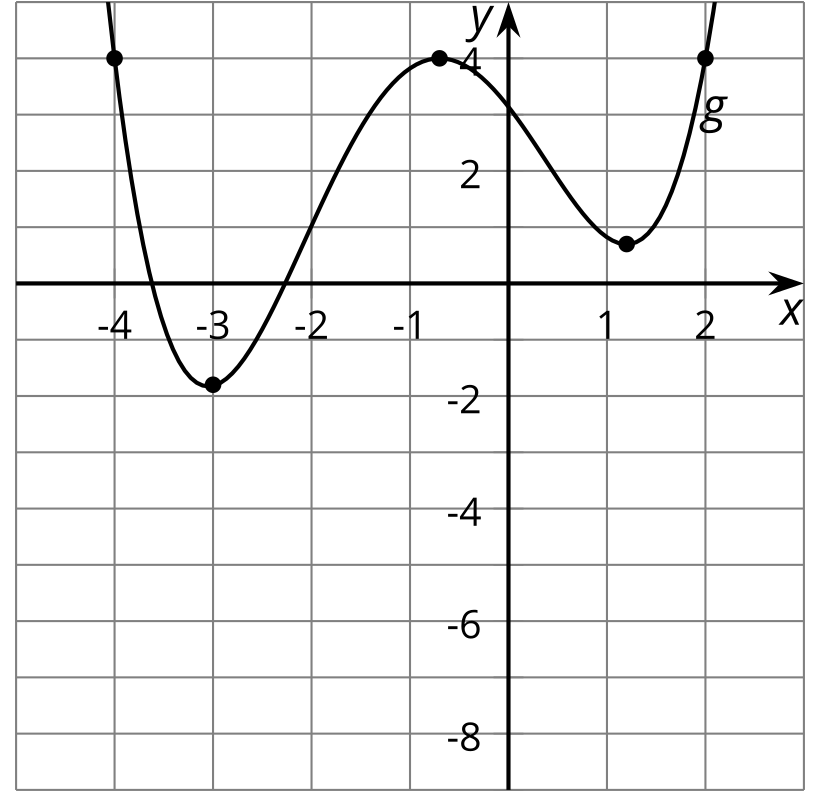 Complete the  column of the table.If , what is ? Explain how you know.Write an equation for  in terms of  for any input .The function  can be written in terms of  as . Complete the  column of the table.Sketch the graph of function .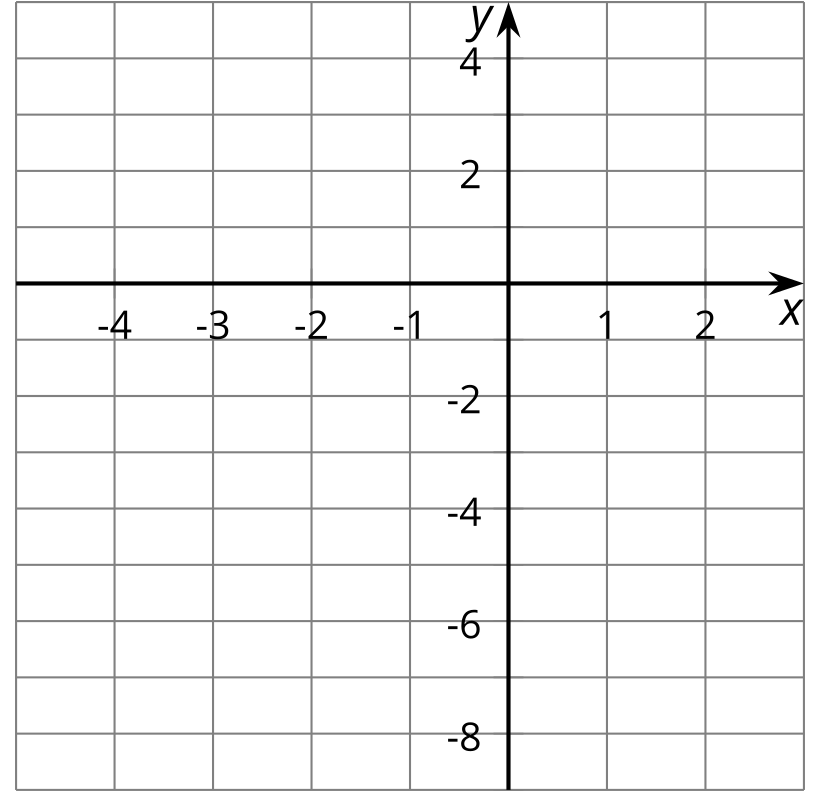 Write an equation for  in terms of  for any input .2.3: Heating the KitchenA bakery kitchen has a thermostat set to . Starting at 5:00 a.m., the temperature in the kitchen rises to  when the ovens and other kitchen equipment are turned on to bake the daily breads and pastries. The ovens are turned off at 10:00 a.m. when the baking finishes.Sketch a graph of the function  that gives the temperature in the kitchen , in degrees Fahrenheit,  hours after midnight.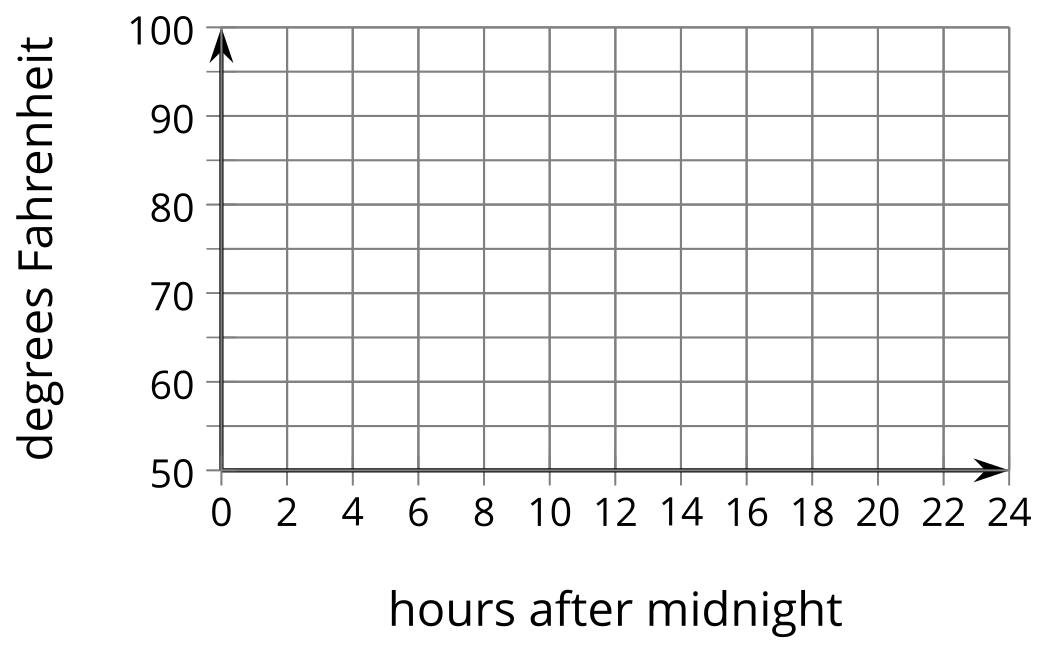 The bakery owner decides to change the shop hours to start and end 2 hours earlier. This means the daily baking schedule will also start and end two hours earlier. Sketch a graph of the new function , which gives the temperature in the kitchen as a function of time.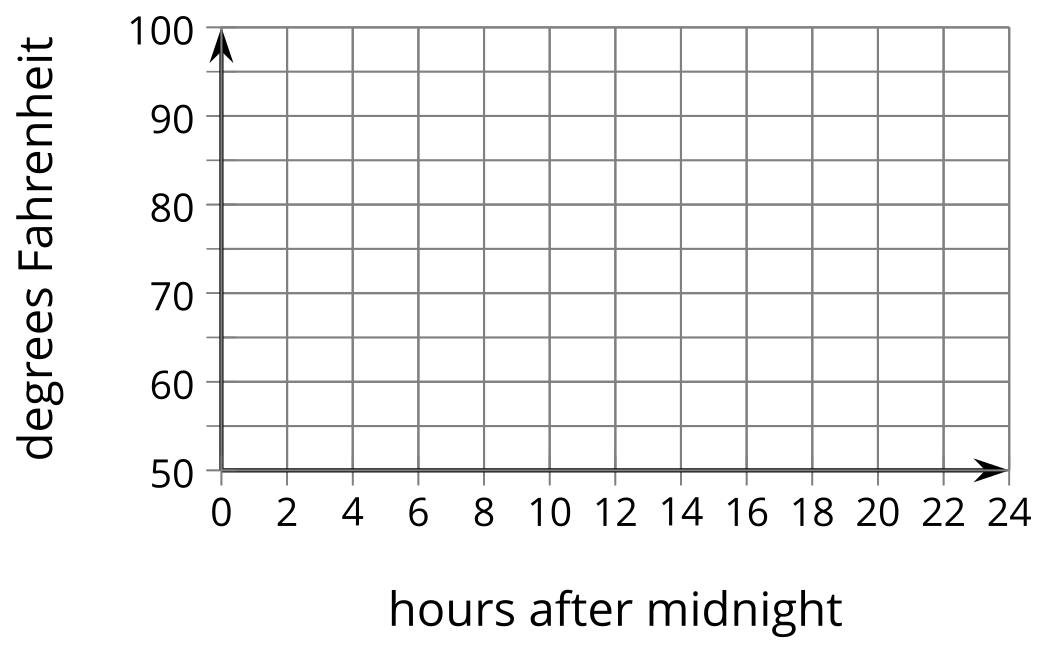 Explain what  means in this situation. Why is this reasonable?If , then what would the corresponding point on the graph of  be? Use function notation to describe the point on the graph of .Write an equation for  in terms of . Explain why your equation makes sense.Are you ready for more?Write an equation that defines your piecewise function, , algebraically.Lesson 2 SummaryA pumpkin catapult is used to launch a pumpkin vertically into the air. The function  gives the height , in feet, of this pumpkin above the ground  seconds after launch.Now consider what happens if the pumpkin had been launched at the same time, but from a platform 30 feet above the ground. Let function  represent the height , in feet, of this pumpkin. How would the graphs of  and  compare?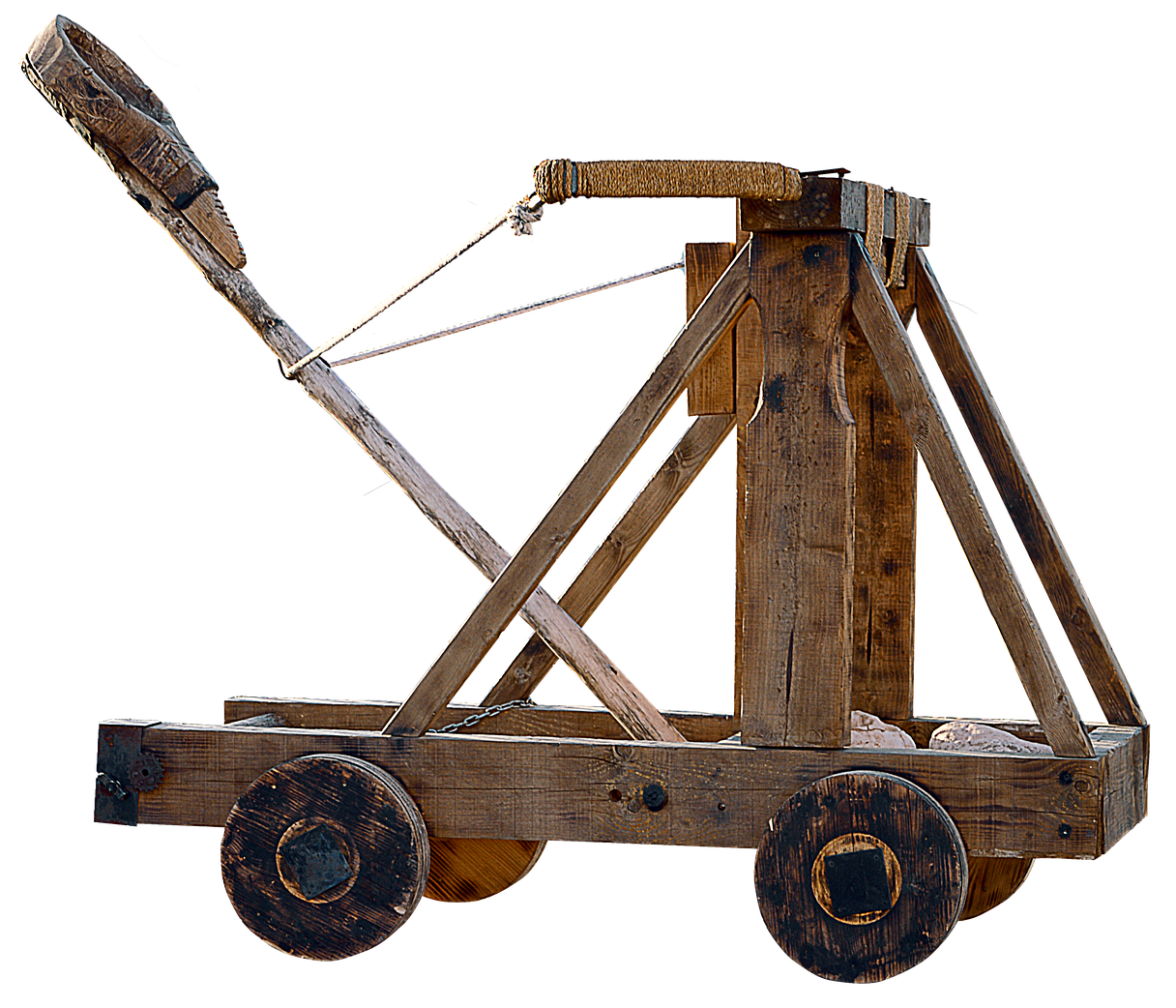 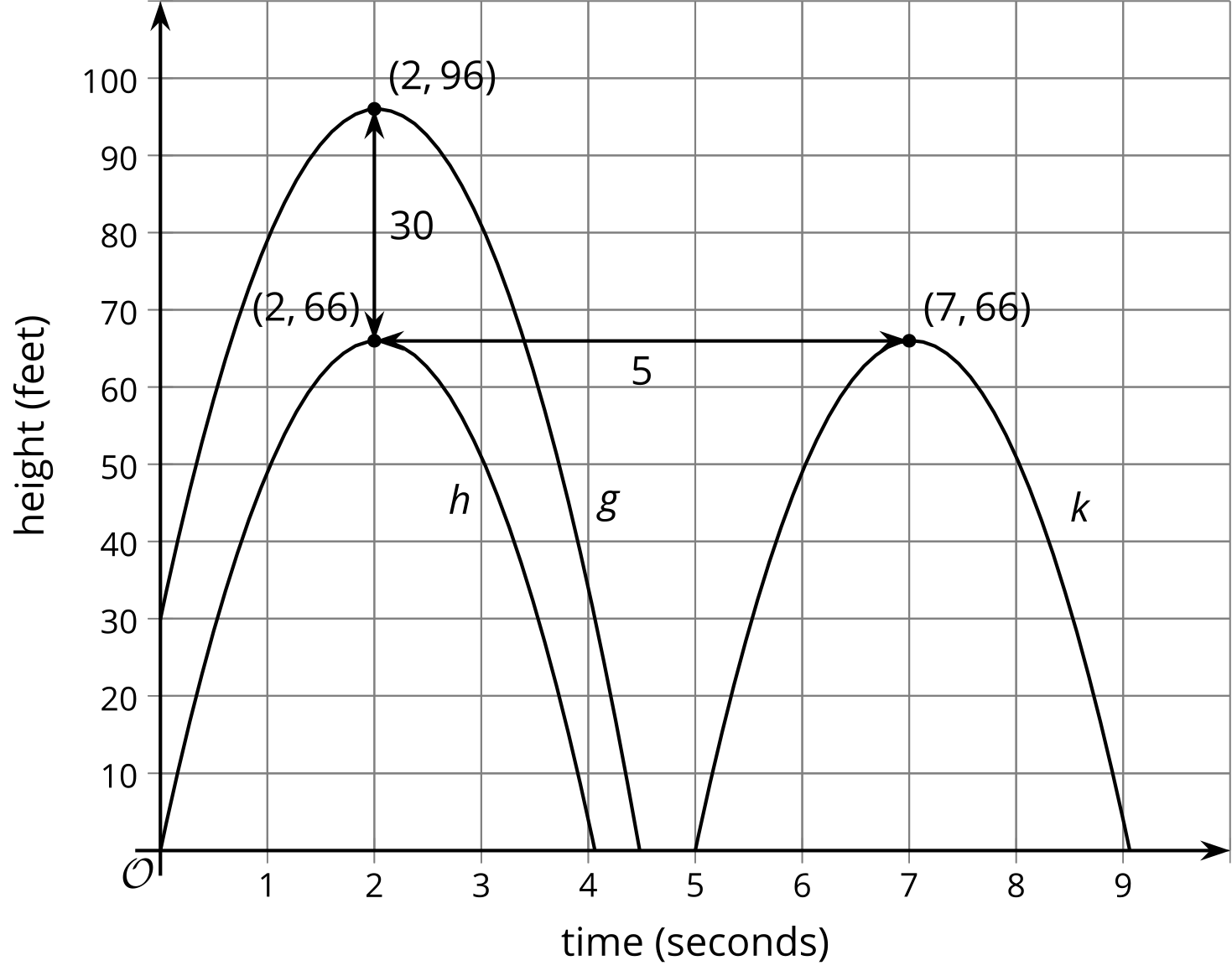 Since the height of the second pumpkin is 30 feet greater than the first pumpkin at all times , the graph of function  is translated up 30 feet from the graph of function . For example, the point  on the graph of  tells us that , so the original pumpkin was 66 feet high after 2 seconds. The new pumpkin would be 30 feet higher than that, so . Since all the outputs of  are 30 more than the corresponding outputs of , we can express  in terms of  using function notation as .Now suppose instead the pumpkin launched 5 seconds later. Let function  represent the height , in feet of this pumpkin. The graph of  is translated right 5 seconds from the graph of . We can also say that the output values of  are the same as the output values of  5 seconds earlier. For example,  and . This means we can express  in terms of  as 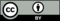 © CC BY 2019 by Illustrative Mathematics®-4      0       -3-5.8-0.701.2-3.320